Here are a series of actors before they were famous.  But who are these stars? To aid you in this process; row 1, 3 and 5 are Americans while 2 and 4 are British thespians.Here are a series of actors before they were famous.  But who are these stars? To aid you in this process; row 1, 3 and 5 are Americans while 2 and 4 are British thespians.Here are a series of actors before they were famous.  But who are these stars? To aid you in this process; row 1, 3 and 5 are Americans while 2 and 4 are British thespians.Here are a series of actors before they were famous.  But who are these stars? To aid you in this process; row 1, 3 and 5 are Americans while 2 and 4 are British thespians.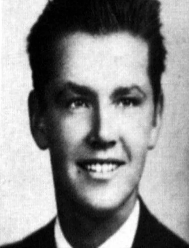 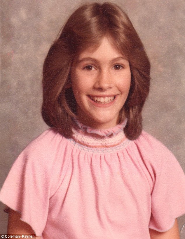 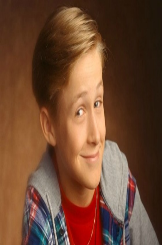 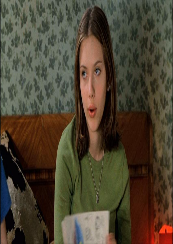 Jack Nicholson2. Julia Roberts3. Ryan Gosling4. Scarlett Johansson 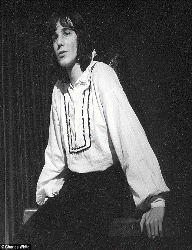 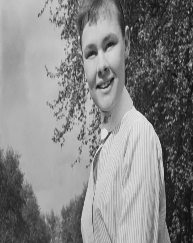 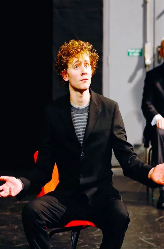 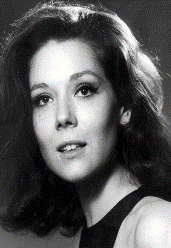 5. Daniel Day Lewis6. Judi Dench7. Tom Hiddleston8. Diane Rigg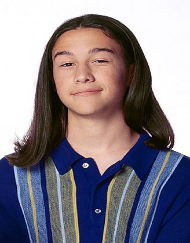 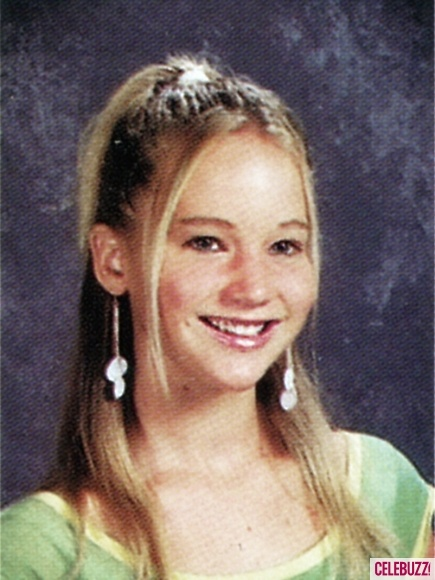 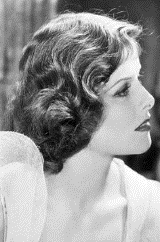 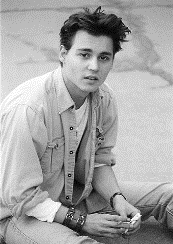 9. Joseph Gordon-Levitt10. Jennifer Lawrence11. Katherine Hepburn12. Johnny Depp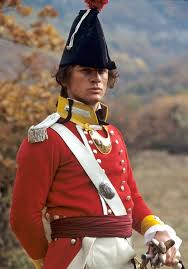 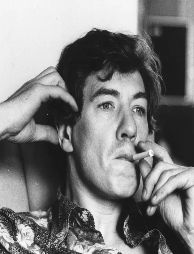 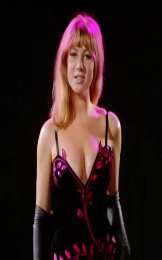 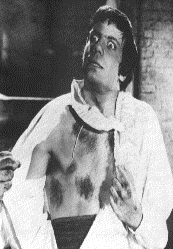 13. Daniel Craig14. Ian McKellen15.  Helen Mirren16. Oliver Reed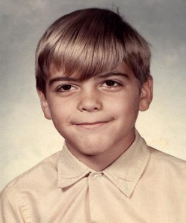 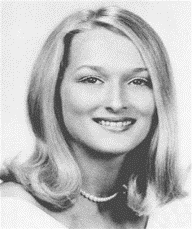 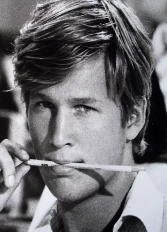 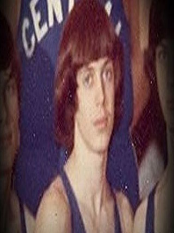 17. George Clooney18. Meryl Streep19. Jeff Bridges20. Steve Buscemi